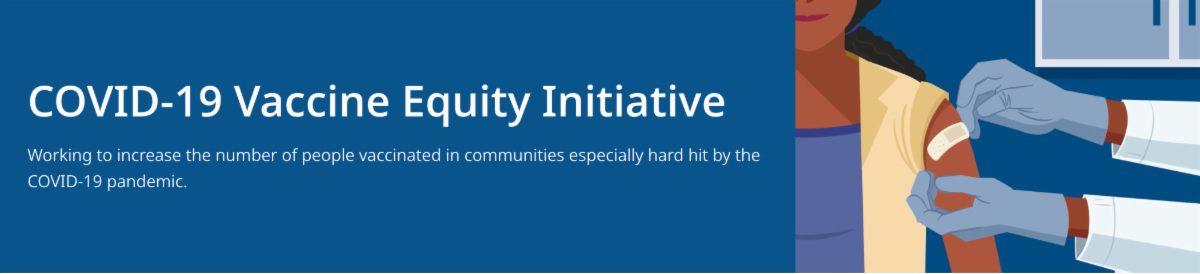 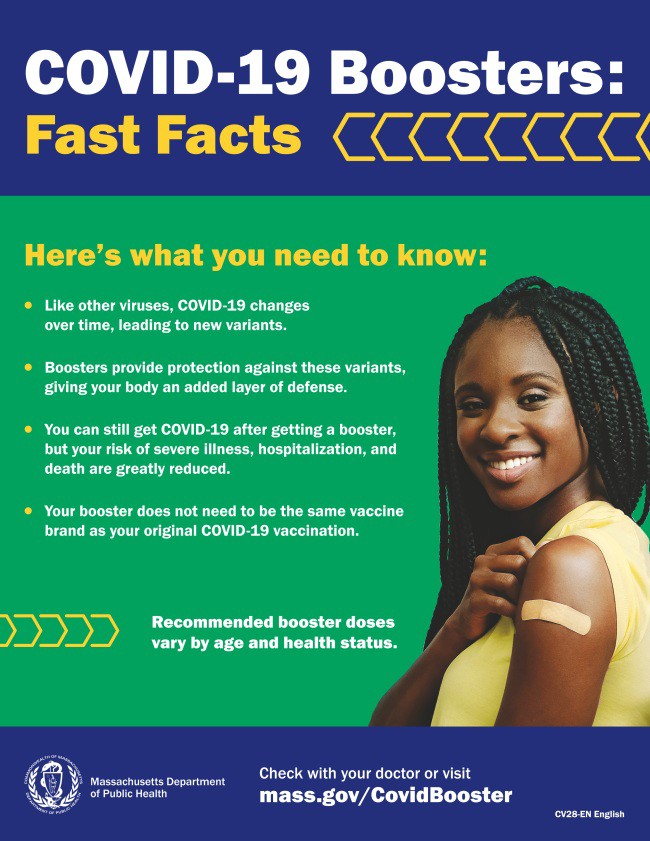 SEVEN STEPS TO PROTECT YOURSELF AND YOUR FAMILY FROM COVID-19Available in multiple languages, this flyer features a checklist to help protectyourself, your family, and your community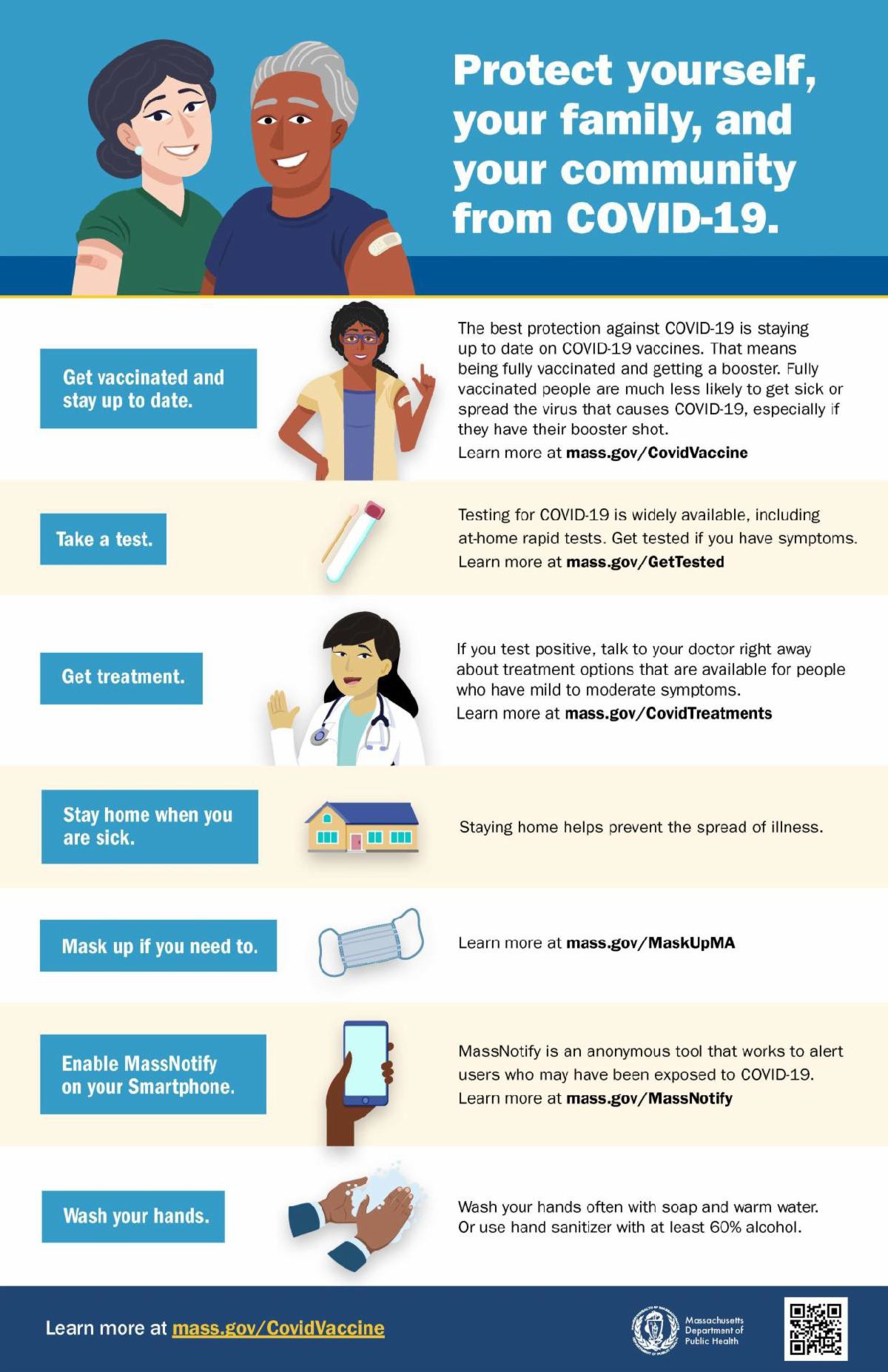 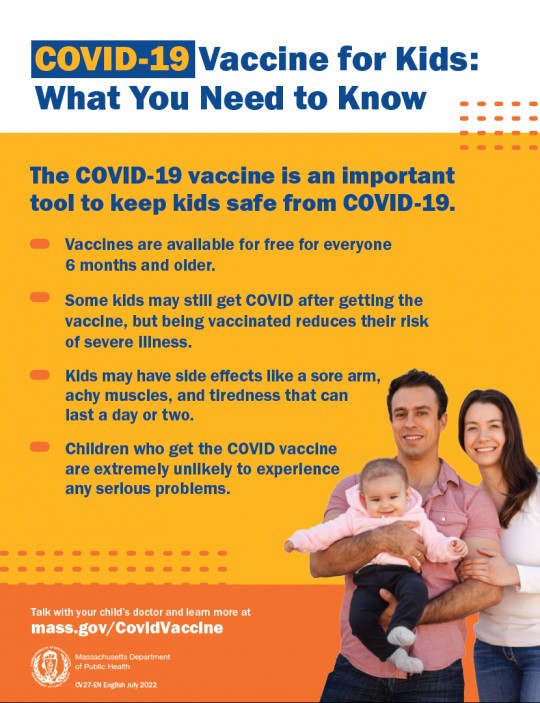 from COVID-19. Please share it with your networks.COVID-19 VACCINATION FOR CHILDREN AGES 6 MONTHS AND OLDERSeveral new materials are available to help promote COVID-19 vaccination for children ages 6 months+:Basic fact sheet (in 12 languages) DPH social media graphicFAQs about the vaccine for children 6 months+ in multiple languagesMessages about the vaccine for children 6 months+ in multiple languagesAdditional resources are also available, including this short video about vaccine safety and efficacy (in English and Spanish).COVID-19 FUNERAL ASSISTANCE AVAILABLE — UPDATED LETTERIf you or someone you know lost a loved one to COVID-19, you may be eligible for financial assistance or reimbursement for funeral expenses from FEMA. More information is available in multiplelanguages (updated July 2022).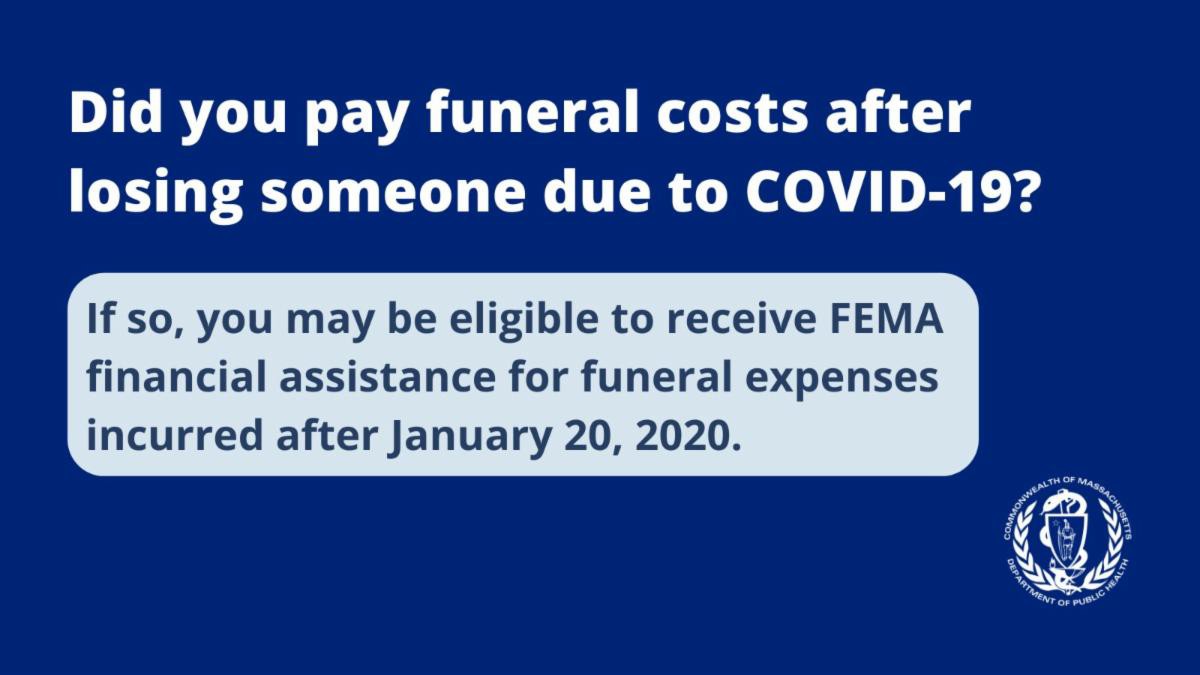 NEW JOB OPENINGS: DPH COMMUNITY ENGAGEMENT UNITDPH is seeking 11 dedicated professionals to join the new Community Engagement team within the Office of Health Equity (OHE). DPH is dedicated to eliminating inequities and improving the quality of life in historically marginalized communities by addressing immediate health-related social needs and strengthening community safety nets. Learn more.Current job openings:Health Equity Managers: Contribute to policy development and strategic planning, work with the OHE senior team on the program launch process, and oversee community-based technical assistance. Apply here.Health Equity Strategists and Coordinators: Provide collaborative community engagement through technical assistance and trainings for community partners, disseminating resources, and supporting communication between the community and DPH for six priority populations:LGBTQ+ Health Equity Strategist: Apply here. Communities Healthy Equity Coordinators: Apply here.Black & African American LatinoAsian American & Pacific Islander Immigrant & RefugeePlease note: Preference is given to applications received within 14 days of posting. Please consider applying by 7/26/22.BECOME A VACCINE CHAMPION: LEARN STRATEGIES FOR IMPROVING CONFIDENCE IN THE COVID-19 VACCINEDPH and several partners are offering an upcoming training to help you improve confidence in COVID-19 vaccines.Meetings are free, and all are welcome. Register for August 3.Please share! Flyers availablein English, Spanish, and Portuguese.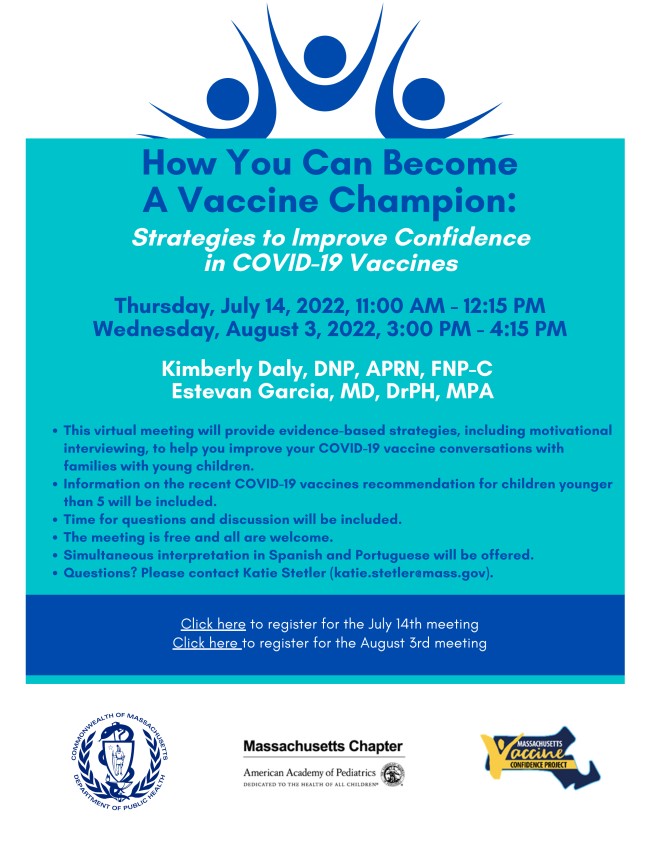 OUTREACH AND EDUCATION MATERIALSCOVID-19 Vaccine FAQs COVID-19 Booster FAQsWeekly Provider Bulletin (latest edition published 7/22/22)Trust the Facts, Get the Vax Campaign Materials (organized by audience, including general, parents and pregnant people, youth, young adults; available in 12 languages) Trust the Facts, Get the Vax Creative Materials Toolkit (updates ongoing, including pediatric eligibility)Additional Education and Outreach Materials (includes social media graphics, vaccine updates, guides to hosting a forum, and more)Multilingual COVID-19 Materials (videos and printables; organized by language) COVID-19 Funeral Assistance from FEMA (including one-pager with key info available in multiple languages)COVID-19 Vaccination Tools for EmployersArchive of COVID-19 Vaccine Communications Updates (past editions of VEI Roundup)FIND A COVID-19 VACCINE OR BOOSTERVaccine FinderFind, Schedule, or Sign Up for a Mobile COVID-19 Vaccination COVID-19 In-Home Vaccination ProgramRequest a Copy of Your Vaccine CardCOVID-19 VACCINE STANDING ORDERS (FROM CDC)Pfizer6 months - 4 years (updated 6/21/22)5-11 (updated 5/24/22)12 + Gray Cap (updated 5/24/22)12 + Purple Cap (updated 5/24/22) Moderna6 months - 5 years (updated 6/21/22)18+ years (updated 5/24/22)Janssen (updated 5/24/22)Recent HighlightsOver the July Fourth weekend, VEI held eight clinics with community-based organizations and other partners, including the Malden YMCA, Springfield Indian Orchard Citizens Council, Greater Lawrence Community Action Council, Melita Farms (Lawrence/Methuen), Pope John High School (Everett), and America's Food Basket (Brockton).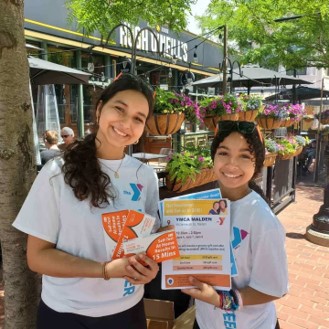 These clinics resulted in 175 total vaccinations, including 126 first doses.Image: Taken at a clinic on July 2 in MaldenRead More Highlights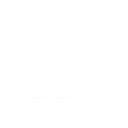 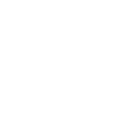 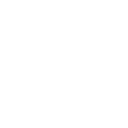 Visit the VEI WebsiteVaccine Equity Initiative | 250 Washington Street, Boston, MA 02108 Unsubscribe vaccineequityinitiative@mass.govConstant Contact Data NoticeSent by vaccineequityinitiative@mass.gov in collaboration with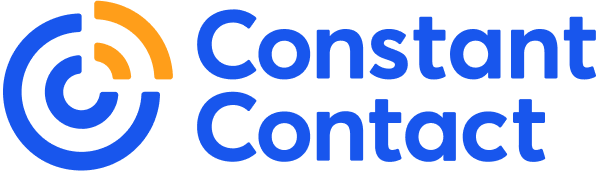 Try email marketing for free today!